ПОСТАНОВЛЕНИЕОт                №  О внесении изменения в постановлениеадминистрации Палехского муниципального районаот 14.11.2013 № 737-п «Об утверждении муниципальной программы «Гражданская оборона, защита населения от чрезвычайных ситуаций природного и техногенного характера в Палехском муниципальном районе»С целью более эффективного использования бюджетных средств, руководствуясь Уставом Палехского муниципального района администрация Палехского муниципального района п о с т а н о в л я е т:1. Внести в постановление администрации Палехского муниципального района от 14.11.2013 № 737-п «Об утверждении муниципальной программы «Гражданская оборона, защита населения от чрезвычайных ситуаций природного и техногенного характера в Палехском муниципальном районе» изменение, изложив Приложение к постановлению в новой редакции (прилагается).2. Опубликовать настоящее постановление в информационном бюллетене органов местного самоуправления Палехского муниципального района.Глава Палехскогомуниципального района                                                       И.В.СтаркинПриложение к постановлению администрации Палехского муниципального района                                                                                                                   от                №  Приложение к постановлению администрации Палехского муниципального района 14.11.2013 № 737-пМуниципальная программа «Гражданская оборона, защита населения от чрезвычайных ситуаций природного и техногенного характера в Палехском муниципальном районе»1. Паспорт муниципальной программы2. Анализ текущей ситуации в сфере реализации муниципальнойпрограммыСистемы гражданской обороны и защиты от ЧС за последние годы претерпели существенные изменения. В первую очередь это связано с изменениями в общей структуре угроз населению. Угрозы населению существуют как от возможных техногенных аварий, природных катастроф, так и от различных радикально настроенных группировок и течений.С каждым годом на территории России регистрируется все больше и больше возникших чрезвычайных ситуаций. При этом идет увеличение количества крупных чрезвычайных ситуаций с большим количеством  пострадавших на них и значительным материальным ущербом.В складывающейся обстановке требуется повышение эффективности системы защиты населения района от угроз как мирного, так и военного времени. Имеется множество факторов, влияющих на снижение готовности системы обеспечить безопасность населения.В настоящее время в системе защиты от чрезвычайных ситуаций и гражданской обороны Палехского района медленно разрабатываются и внедряются мероприятия по повышению устойчивости функционирования объектов жизнеобеспечения, обеспечивающих деятельность муниципального хозяйства и жизнедеятельность населения при возникновении ЧС.Имеется несогласованность в работе различных структур, привлекаемых для ликвидации ЧС, вследствие изменений в сфере отношений собственности требуют немедленного решения. Сделать это возможно  путем реализации муниципальной  программы.Реализация организационно-технических мероприятий по повышению готовности систем защиты от чрезвычайных ситуаций и гражданской обороны района в виде муниципальной программы позволит сконцентрировать усилия на наиболее важных задачах, решение которых будет способствовать достижению реальных целей, причем с учетом возможностей бюджета района. При выполнении программы предлагается реализовать принципы:- финансовое обеспечение проводимых мероприятий за счет бюджета района и средств организаций независимо от форм собственности;- рациональное использование при реализации программных мероприятий современных достижений в области информатизации;- согласованность программных мероприятий с перспективными планами развития служб района, предприятий и организаций.3. Цели муниципальной программыОсновными целями Программы являются задачи  в области ГО и ЧС:- повышение готовности районных служб и организаций к оперативному реагированию при возникновении ЧС, обеспечению защиты населения и ведению аварийно-спасательных и других неотложных работ;- повышение устойчивости функционирования коммунального хозяйства в экстремальных условиях; - повышение эффективности прогнозирования, мониторинга и предупреждения возникновения ЧС;- повышение эффективности обучения населения и подготовки специалистов районных служб и организаций в области гражданской обороны и защиты от ЧС;- совершенствование нормативно-правовой и методической базы в области планирования, реализации мероприятий защиты населения от ЧС и гражданской обороны на муниципальном и объектовом уровнях;- обеспечение своевременного получения информации от населения об угрозе возникновения или возникновения ЧС (аварии, пожаре, происшествии).Для решения данных задач необходимо проведение следующих мероприятий:- совершенствование системы прогнозирования, мониторинга и предупреждения возникновения ЧС;- поддержание в готовности нештатных аварийно-спасательных служб и формирований;-  совершенствование системы управления;-  создание запасов, резервов для предупреждения, ликвидации ЧС и нужд ГО;- совершенствование системы оповещения населения;- совершенствование нормативно-правовой базы в области ГО и защиты от ЧС;- совершенствование системы обучения населения вопросам защиты от ЧС и гражданской обороны.Реализация Программы позволит:- обеспечить своевременное выявление факторов, угрожающих нормальному функционированию  объектов жизнеобеспечения; -своевременное предупреждать возникновение  ЧС, а в случае их возникновения минимизировать их последствия и эффективно проводить аварийно-восстановительные работы на объектах жизнеобеспечения;- своевременно осуществлять спасательные  работы; -  обеспечить безопасную эвакуацию людей из зон ЧС в безопасные места, а также проведение аварийно-спасательных и аварийно-восстановительных работ в очагах поражения.- повысить уровень знаний жителей района мер безопасности и порядка действий при возникновении ЧС.Таблица1. Сведения о целевых индикаторах (показателях) реализации программы;4.Мероприятия муниципальной программыРеализация подпрограммы предполагает выполнение следующих мероприятий:1.Мероприятия по проведению (первоочередных) аварийно-восстановительных работ по предупреждению и ликвидации чрезвычайных ситуаций на территории Палехского муниципального района.Выполнение мероприятий предусматривает  проведение (первоочередных) аварийно-восстановительных работ по предупреждению и ликвидации чрезвычайных ситуаций на территории Палехского муниципального района, в том числе связанных:-  с пожарами и взрывами;- аварийными разливами нефтепродуктов и их последующим сбором и  утилизацией;- авариями на транспорте с выбросом и (или) сбросом,
угрозой выброса и  (или)  сброса аварийно химически опасных веществ;- природными пожарами, в том числе обеспечение питанием пожарных подразделений  при проведении работ от 2-х и более суток;-  внезапным  обрушением муниципальных зданий, сооружений;-  сильным  ветром,  в  т.ч. шквалом, смерчем;-  сильным  ливнем;  - высоким   уровнем   воды;- восстановлением разрушенного муниципального дорожного полотна ;- восстановлением водопропускных труб под дорожным полотном;- восстановлением и ремонтом мостов;- ликвидацией подтопления муниципальных зданий;- ликвидация подтопления инженерных коммуникаций.При проведении (первоочередных) аварийно-восстановительных работ по предупреждению и ликвидации чрезвычайных ситуаций также предусматривается возможность  эвакуации и жизнеобеспечение населения в пунктах временного размещения.Исполнителями мероприятия выступают управление безопасности и мобилизационной работы администрации Палехского муниципального района; администрации поселений; комиссия по предупреждению и ликвидации чрезвычайных ситуаций и обеспечению пожарной безопасности Палехского муниципального района; эвакуационная-эвакоприёмная комиссия Палехского муниципального района; отдел культуры, спорта и молодёжной политики администрации Палехского муниципального района; Отдел образования администрации Палехского муниципального района; МКУ «Дирекция по эксплуатации муниципального имущества»; ПП-12 МО МВД «Южский»; 22 пожарно-спасательная часть 2 пожарно-спасательного отряда ФПС ГПС Главного управления МЧС России по Ивановской области; предприятия, организации и учреждения  Палехского муниципального района  всех форм  собственности.Срок выполнения мероприятия - 2014-2023 г.г.2. Создание запасов, резервов:- для предупреждения, ликвидации чрезвычайных ситуаций муниципального и межмуниципального характера, нужд гражданской обороны на территории Палехского муниципального района и выполнение аварийно-восстановительных работ с их применением; - для проведения мероприятий по эвакуации и жизнеобеспечению населения в пунктах временного размещения (ГСМ, предметы первой необходимости, продукты питания, постельные принадлежности, кровати и т.д).Исполнителями мероприятия выступают управление безопасности и мобилизационной работы администрации Палехского муниципального района; администрации поселений; комиссия по предупреждению и ликвидации чрезвычайных ситуаций и обеспечению пожарной безопасности Палехского муниципального района; эвакуационная-эвакоприемная комиссия Палехского муниципального района; отдел культуры, спорта и молодёжной политики администрации Палехского муниципального района; Отдел образования администрации Палехского муниципального района; МКУ «Дирекция по эксплуатации муниципального имущества»; ПП-12 МО МВД «Южский»; 22 пожарно-спасательная часть 2 пожарно-спасательного отряда ФПС ГПС Главного управления МЧС России по Ивановской области; предприятия, организации и учреждения  Палехского муниципального района  всех форм  собственности.Срок выполнения мероприятия - 2014-2023 г.г.3.Совершенствование системы связи и управления:Исполнителями мероприятия выступают управление безопасности и мобилизационной работы администрации Палехского муниципального района; администрации поселений; МКУ «Дирекция по эксплуатации муниципального имущества».Срок выполнения мероприятия - 2014-2023 г.г.4. Информационно-методическое обеспечение проведения мероприятий по предупреждению и ликвидации чрезвычайных ситуаций:- приобретение методических  пособий, учебных и информационных изданий (памяток, брошюр, плакатов и т.д.)Исполнителями мероприятия выступают управление безопасности и мобилизационной работы администрации Палехского муниципального района; администрации поселений; отдел культуры, спорта и молодёжной политики администрации Палехского муниципального района; Отдел образования администрации Палехского муниципального района; МКУ «Дирекция по эксплуатации муниципального имущества». Срок выполнения мероприятия - 2014-2023 г.г.5.Совершенствование системы оповещения населенияИсполнителями мероприятия выступают управление безопасности и мобилизационной работы администрации Палехского муниципального района; администрации поселений; комиссия по предупреждению и ликвидации чрезвычайных ситуаций и обеспечению пожарной безопасности Палехского муниципального района; ПП-12 МО МВД «Южский»; 22 пожарно-спасательная часть 2 пожарно-спасательного отряда ФПС ГПС Главного управления МЧС России по Ивановской области.   	Срок выполнения мероприятия - 2014-2023 г.г.6.Совершенствование нормативно-правовой базы в области гражданской обороны  и защиты от чрезвычайных ситуаций.Исполнителями мероприятия выступают управление безопасности и мобилизационной работы администрации Палехского муниципального района. Срок выполнения мероприятия - 2014-2023 г.г.5. Ресурсное обеспечение мероприятий программы ( тыс.рублей)Принятые сокращения:ГО и ЧС - гражданская оборона и чрезвычайные ситуации ЕДДС - единая дежурно-диспетчерская службаКЧС и ОПБ  - комиссия по чрезвычайным ситуациям и обеспечению пожарной безопасностиЧС - чрезвычайные ситуации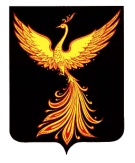 АДМИНИСТРАЦИЯПАЛЕХСКОГО МУНИЦИПАЛЬНОГО РАЙОНА АДМИНИСТРАЦИЯПАЛЕХСКОГО МУНИЦИПАЛЬНОГО РАЙОНА АДМИНИСТРАЦИЯПАЛЕХСКОГО МУНИЦИПАЛЬНОГО РАЙОНА 1.Наименование  программы Муниципальной программа  «Гражданская оборона, защита населения  от чрезвычайных ситуаций природного и техногенного характера  в Палехском муниципальном районе »2.Сроки реализации   программы2014-2023 гг.3.Администратор Программы           Управление безопасности и мобилизационной работы администрации Палехского муниципального района4.Исполнители        программы                     Управление безопасности и мобилизационной работы администрации Палехского муниципального района; администрации поселений; комиссия по предупреждению и ликвидации чрезвычайных ситуаций и обеспечению пожарной безопасности Палехского муниципального района; эвакуационная-эвакоприёмная комиссия Палехского муниципального района; отдел культуры, спорта и молодёжной политики администрации Палехского муниципального района; Отдел образования администрации Палехского муниципального района; МКУ «Дирекция по эксплуатации муниципального имущества»; ПП-12 МО МВД «Южский»; 22 пожарно-спасательная часть 2 пожарно-спасательного отряда ФПС ГПС Главного управления МЧС России по Ивановской области; предприятия, организации и учреждения  Палехского муниципального района  всех форм  собственности5.Цели программы     Снижение количества ЧС, уменьшение ущерба от ЧС, обеспечение полноценной защиты населения от ЧС. Повышение эффективности системы  реагирования на ЧС, уменьшение последствий от возникновения ЧС. Обеспечение готовности к выполнению мероприятий гражданской обороны. 6.Задачи программыПовышение готовности районных служб и организаций к оперативному реагированию при возникновении ЧС, обеспечению защиты населения и ведению аварийно-спасательных и других неотложных работ;Повышение устойчивости функционирования коммунального хозяйства в экстремальных условиях; Повышение эффективности прогнозирования, мониторинга и предупреждения возникновения ЧС;Повышение эффективности обучения населения и подготовки специалистов районных служб и организаций в области гражданской обороны и защиты от ЧС; Совершенствование нормативно-правовой и методической базы в области планирования, реализации мероприятий защиты населения от ЧС и гражданской обороны на муниципальном и объектовом уровнях;Обеспечение своевременного получения информации от населения об угрозе возникновения или возникновения ЧС (аварии, пожаре, происшествии).7.Целевые индикаторыКоличество ЧС;Количество пострадавших;Материальный ущерб причинённый в результате ЧС;Количество специалистов прошедших обучение в УМЦ по ГО и ЧС г.Иваново8.Объём ресурсного обеспечения программыОбщий объем бюджетных ассигнований: 2014 год – 57 447,00 руб.2015 год –  0,00 руб.2016 год –  0,00 руб.2017 год – 0,00 руб.2018 год –  0,00 руб.2019 год –  19 590,00 руб.2020 год – 0,00 руб.2021 год – 145 000,00 руб.2022 год – 145 000,00 руб.2023 год -  145 000,00 руб.     - муниципальный бюджет:2014 год – 57447,00 руб.2015 год –  0,00 руб.2016 год –  0,00 руб.2017 год – 0,00 руб.2018 год –  0,00 руб.2019 год –  19590,00 руб.2020 год – 0,00 руб.2021 год – 145000,00 руб.2022 год – 145000,00 руб.2023 год – 145000,00 руб.9.Ожидаемые результаты реализации программы- обеспечение своевременного выявления факторов, угрожающих нормальному функционированию  объектов жизнеобеспечения; - своевременное предупреждение возникновения  ЧС, а в случае их возникновения минимизация их последствия и эффективное проведение аварийно-восстановительных работ на объектах жизнеобеспечения;- своевременное осуществление спасательных  работ; - обеспечение безопасной эвакуации людей из зон ЧС в безопасные места, а также проведение аварийно-спасательных и аварийно-восстановительных работ в очагах поражения.- повышение уровня знаний жителей района, мер безопасности и порядка действий при возникновении ЧС.№п/пНаименование целевого индикатора(показателя)Ед.изм2012 факт2013 факт2014 факт2015 факт2016 факт2017 факт2018 факт2019  факт2020 факт2021 Оценка 2022 Оценка2023 Оценка1Количество ЧС Ед.1020000000002Количество пострадавших Чел.0000000000003Материальный ущерб  причинённый в результате ЧСтысруб.002,00000000004Количество Специалистов прошедших обучение в УМЦ по ГО и ЧС г.Ивановочел.291717151517243615363636№ п/пНаименование основного мероприятия (мероприятия) Источник ресурсного обеспеченияВ том числеВ том числеВ том числеВ том числеВ том числеВ том числеВ том числеВ том числеВ том числеВ том числе№ п/пНаименование основного мероприятия (мероприятия) Источник ресурсного обеспечения201420152016201720182019202020212022202311.1Основное мероприятие «Гражданскаязащита населения»Подготовка населения и организация к действиям в чрезвычайной ситуации в мирное и военное время (закупка товаров, работ и услуг для обеспечения государственных (муниципальных нужд))57,557,50,000,000,000,000,000,000,000,0019,5919,59 0,000,00145,0 145,0 145,0 145,0  145,0145,011.1бюджетные ассигнования57,50,000,000,000,0019,59 0,00145,0 145,0 145,011.1- бюджет Палехского муниципального района57,50,000,000,000,0019,59 0,00145,0 145,0 145,0 2 Создание запасов, резервов0,000,000,000,000,000,000,000,000,000,00 2бюджетные ассигнования0,000,000,000,000,000,000,000,000,000,00 2- бюджет Палехского муниципального района0,000,000,000,000,000,000,000,000,000,003Совершенствование системы связи и управления0,00---------3бюджетные ассигнования0,00---------3- бюджет Палехского муниципального района0,00---------4Информационно- методическое обеспечение проведения мероприятий по предупреждению и ликвидации ЧС0,000,000,000,000,000,000,000,000,000,00бюджетные ассигнования0,000,000,000,000,000,000,000,000,000,00- бюджет Палехского муниципального района0,000,000,000,000,000,000,000,0000,000,005Совершенствование системы оповещения населения----------6Совершенствование нормативно-правовой базы в области ГО и защиты от ЧС;----------ИТОГОИТОГО57,5  0,000,000,000,0019,59 0,00145,0 145,0 145,0